	ПРОЕКТФЕДЕРАЛЬНЫЙ ГОСУДАРСТВЕННЫЙ ОБРАЗОВАТЕЛЬНЫЙ СТАНДАРТСРЕДНЕГО ПРОФЕССИОНАЛЬНОГО ОБРАЗОВАНИЯПО СПЕЦИАЛЬНОСТИ 11.02.07 РАДИОТЕХНИЧЕСКИЕ ИНФОРМАЦИОННЫЕ СИСТЕМЫI. ОБЩИЕ ПОЛОЖЕНИЯ 1.1. Настоящий федеральный государственный образовательный стандарт среднего профессионального образования представляет собой совокупность обязательных требований при реализации образовательных программ среднего профессионального образования – программ подготовки специалистов среднего звена по специальности 11.02.07 Радиотехнические информационные системы (далее – ФГОС СПО, образовательная программа, специальность) в соответствии с квалификацией специалиста среднего звена радиотехник1. 1.2. Получение образования по специальности допускается только в профессиональной образовательной организации или образовательной организации высшего образования (далее – образовательная организация). 1.3. Содержание образования по специальности определяется образовательной программой, разрабатываемой образовательной организацией в соответствии с ФГОС СПО с учетом соответствующей примерной основной образовательной программы, включенной в реестр примерных основных образовательных программ (далее – ПООП), и предполагает освоение следующих видов профессиональной деятельности:- эксплуатация и техническое обслуживание автоматических метеорологических систем, приборов и оборудования метеорологической станции;- проведение аэрологических наблюдений и эксплуатация аэрологических радиотехнических систем;                                         1 В соответствии с Перечнем специальностей среднего профессионального образования, утвержденным приказом Министерства образования и науки Российской Федерации от 29 октября 2013 г. № 1199 (зарегистрирован Министерством юстиции Российской Федерации 26 декабря 2013 г., регистрационный № 30861) и с изменениями, внесенными приказами Министерства образования и науки Российской Федерации от 14 мая 2014 г. № 518 (зарегистрирован Министерством юстиции Российской Федерации 28 мая 2014 г., регистрационный № 32461), от 18 ноября 2015 г. № 1350 (зарегистрирован Министерством юстиции Российской Федерации 3 декабря 2015 г., регистрационный № 39955) и от 25 ноября 2016 г. № 1477 (зарегистрирован Министерством юстиции Российской Федерации 12 декабря 2016 г., регистрационный № 44662, приказом Министерства просвещения Российской Федерации от 3 декабря 2019 г. № 655 (зарегистрирован Министерством юстиции Российской Федерации 21 февраля 2020 г., регистрационный № 57581, приказом Министерства просвещения Российской Федерации от __ 20__ г. № __ (зарегистрирован Министерством юстиции Российской Федерации ____ 20__ г., регистрационный № __). ФГОС СПО - 05 проведение метеорологических радиолокационных наблюдений и эксплуатация метеорологических радиотехнических систем;организация производственной деятельности структурного подразделения наблюдательной сети Росгидромета.1.4. Образовательная программа, реализуемая на базе основного общего образования, разрабатывается образовательной организацией на основе требований федерального государственного образовательного стандарта среднего общего образования и ФГОС СПО с учетом получаемой специальности. 1.5. Обучение по образовательной программе в образовательной организации может осуществляться в очной, очно-заочной и заочной формах обучения. 1.6. При реализации образовательной программы образовательная организация вправе применять электронное обучение и дистанционные образовательные технологии. При обучении инвалидов и лиц с ограниченными возможностями здоровья электронное обучение и дистанционные образовательные технологии должны предусматривать возможность приема-передачи информации в доступных для них формах. 1.7. Реализация образовательной программы осуществляется образовательной организацией как самостоятельно, так и посредством сетевой формы. Образовательная деятельность при освоении образовательной программы или отдельных ее компонентов организуется в форме практической подготовки.  1.8. Воспитание обучающихся при освоении ими образовательной программы осуществляется на основе включаемых в образовательные программы рабочей программы воспитания и календарного плана воспитательной работы, разрабатываемых и утверждаемых с учетом включенных в ПООП примерной рабочей программы воспитания и примерного календарного плана воспитательной работы. 1.9. Образовательная программа реализуется на государственном языке Российской Федерации, если иное не определено локальным нормативным актом образовательной организации. 1.10. Срок получения образования по образовательной программе в очной форме обучения вне зависимости от применяемых образовательных технологий составляет: на базе среднего общего образования – 2 года 10 месяцев;на базе основного общего образования – 3 года 10 месяцев. Срок получения образования по образовательной программе в очно-заочной и заочной формах, вне зависимости от применяемых образовательных технологий, увеличивается по сравнению со сроком получения образования в очной форме обучения: не более чем на 1 год при получении образования на базе среднего общего образования; не более чем на 1,5 года при получении образования на базе основного общего образования. 1.11. При обучении по индивидуальному учебному плану срок получения образования по образовательной программе, вне зависимости от формы обучения, составляет не более срока получения образования, установленного для соответствующей формы обучения. При обучении по индивидуальному учебному плану обучающихся инвалидов и лиц с ограниченными возможностями здоровья срок получения образования может быть увеличен не более чем на 1 год по сравнению со сроком получения образования для соответствующей формы обучения. 1.12. Конкретный срок получения образования в очно-заочной и заочной формах обучения, а также по индивидуальному учебному плану, в том числе при ускоренном обучении, определяются образовательной организацией самостоятельно в пределах сроков, установленных пунктом 1.10 ФГОС СПО. 1.13. Для определения объема образовательной программы образовательной организацией может быть применена система зачетных единиц, при этом одна зачетная единица соответствует 32 – 36 академическим часам. 1.14. Области профессиональной деятельности, в которых выпускники, освоившие образовательную программу, могут осуществлять профессиональную деятельность: 06 Связь, информационные и коммуникационные технологии;12 Обеспечение безопасности.  Выпускники могут осуществлять профессиональную деятельность в других областях профессиональной деятельности и (или) сферах профессиональной деятельности при условии соответствия уровня их образования и полученных компетенций требованиям к квалификации работника. ТРЕБОВАНИЯ К СТРУКТУРЕ ОБРАЗОВАТЕЛЬНОЙ ПРОГРАММЫ 2.1. Структура образовательной программы включает: дисциплины (модули); практику; государственную итоговую аттестацию. Таблица 1 Структура и объем образовательной программы [Срок освоения программы 2 г. 10 мес. (на базе среднего общего образования) 3 г. 10 мес. (на базе основного общего образования)] Образовательная программа включает:  социально-гуманитарный цикл; общепрофессиональный цикл; профессиональный цикл. В рамках образовательной программы выделяются обязательная часть и часть, формируемая участниками образовательных отношений (вариативная часть).  Обязательная часть образовательной программы направлена на формирование общих и профессиональных компетенций, предусмотренных главой III настоящего ФГОС СПО. Объем обязательной части без учета объема государственной итоговой аттестации должен составлять не более 70 процентов от общего объема времени, отведенного на освоение образовательной программы на базе среднего общего образования. Вариативная часть образовательной программы не менее 30 процентов от общего объема времени, отведенного на освоение образовательной программы на базе среднего общего образования) дает возможность дальнейшего развития общих и профессиональных компетенций за счет расширения видов профессиональной деятельности, введения дополнительных профессиональных компетенций, необходимых для обеспечения конкурентоспособности выпускника в соответствии с потребностями регионального рынка труда, а также с учетом требований цифровой экономики. Конкретное соотношение обязательной и вариативной части образовательной программы, объемные параметры циклов и практики образовательная организация определяет самостоятельно в соответствии с требованиями настоящего пункта, а также с учетом ПООП. При освоении социально-гуманитарного, общепрофессионального и профессионального циклов (далее – учебные циклы) выделяется объем учебных занятий, практики (в профессиональном цикле) и самостоятельной работы обучающихся. На проведение учебных занятий и практики должно быть выделено не менее 70 процентов от объема учебных циклов образовательной программы в очной форме обучения, не менее 25 процентов – в очно-заочной форме обучения, не менее 10 процентов – в заочной форме. В учебные циклы включается промежуточная аттестация обучающихся, которая осуществляется в рамках освоения указанных циклов в соответствии с формой, определяемой образовательной организацией, и оценочными материалами, позволяющими оценить достижение запланированных по отдельным дисциплинам (модулям) и практикам результатов обучения. Обязательная часть социально-гуманитарного цикла образовательной программы должна предусматривать изучение следующих дисциплин: «История России», «Иностранный язык в профессиональной деятельности», «Безопасность жизнедеятельности», «Физическая культура», «Основы бережливого производства», «Основы финансовой грамотности».  Общий объем дисциплины «Безопасность жизнедеятельности» в очной форме обучения не может быть менее 68 академических часов, из них на освоение основ военной службы (для юношей) – не менее 48 академических часов; для подгрупп девушек это время может быть использовано на освоение основ медицинских знаний. Дисциплина «Физическая культура» в очной форме предусматривает еженедельно не менее 2 академических часов (за исключением времени, отведенного на практику, промежуточную и государственную итоговую аттестации). Для обучающихся инвалидов и лиц с ограниченными возможностями здоровья образовательная организация устанавливает особый порядок освоения дисциплины «Физическая культура» с учетом состояния их здоровья. Обязательная часть общепрофессионального цикла образовательной программы должна предусматривать изучение следующих дисциплин: Элементы высшей математики;Основы электротехники;Электроника;Основы радиотехники и радиолокации;Электрорадиоизмерения;Вычислительная техника;Метеорология;Синоптическая метеорология;Правовое обеспечение профессиональной деятельности.Профессиональный цикл образовательной программы включает профессиональные модули, которые формируются в соответствии с выбранными видами профессиональной деятельности, предусмотренными пунктом 1.3 ФГОС СПО. В состав профессионального модуля входит один или несколько междисциплинарных курсов, которые устанавливаются образовательной организацией самостоятельно с учетом ПООП.  Рекомендуемый объем профессионального модуля составляет не менее 6 зачетных единиц (192 ак.ч.).Практика входит в профессиональный цикл и имеет следующие виды – учебная практика и производственная практика, которые реализуются в форме практической подготовки. Учебная и производственная практики реализуются как в несколько периодов, так и рассредоточенно, чередуясь с учебными занятиями. Типы практики устанавливаются ПООП. Государственная итоговая аттестация проводится в форме защиты выпускной квалификационной работы, которая выполняется в виде дипломной работы (дипломного проекта) и демонстрационного экзамена. Государственная итоговая аттестация завершается присвоением квалификации специалиста среднего звена: радиотехник. Образовательная организация должна предоставлять инвалидам и лицам с ограниченными возможностями здоровья (по их заявлению) возможность обучения по образовательной программе, учитывающей особенности их психофизического развития, индивидуальных возможностей и, при необходимости, обеспечивающей коррекцию нарушений развития и социальную адаптацию указанных лиц. ТРЕБОВАНИЯ К РЕЗУЛЬТАТАМ ОСВОЕНИЯ ОБРАЗОВАТЕЛЬНОЙ ПРОГРАММЫ В результате освоения образовательной программы у выпускника должны быть сформированы общие и профессиональные компетенции. Выпускник, освоивший образовательную программу, должен обладать следующими общими компетенциями (далее – ОК): ОК 01. Выбирать способы решения задач профессиональной деятельности применительно к различным контекстам. ОК 02. Использовать современные средства поиска, анализа и интерпретации информации, и информационные технологии для выполнения задач профессиональной деятельности. ОК 03. Планировать и реализовывать собственное профессиональное и личностное развитие, предпринимательскую деятельность в профессиональной сфере, использовать знания по финансовой грамотности в различных жизненных ситуациях. ОК 04. Эффективно взаимодействовать и работать в коллективе и команде. ОК 05. Осуществлять устную и письменную коммуникацию на государственном языке Российской Федерации с учетом особенностей социального и культурного контекста. ОК 06. Проявлять гражданско-патриотическую позицию, демонстрировать осознанное поведение на основе традиционных общечеловеческих ценностей, в том числе с учетом гармонизации межнациональных и межрелигиозных отношений, применять стандарты антикоррупционного поведения. ОК 07. Содействовать сохранению окружающей среды, ресурсосбережению, применять знания об изменении климата, принципы бережливого производства, эффективно действовать в чрезвычайных ситуациях. ОК 08. Использовать средства физической культуры для сохранения и укрепления здоровья в процессе профессиональной деятельности и поддержания необходимого уровня физической подготовленности. ОК 09. Пользоваться профессиональной документацией на государственном и иностранном языках. 3.3. Выпускник, освоивший образовательную программу, должен обладать профессиональными компетенциями (далее – ПК), соответствующими выбранным видам профессиональной деятельности, предусмотренными пунктом 1.3 ФГОС СПО, и сформированных в том числе на основе профессиональных стандартов (указанных в приложении 1 к ФГОС СПО) (при наличии): Таблица 2. 3.4. Образовательная организация при необходимости самостоятельно дополняет перечень профессиональных компетенций по выбранным видам профессиональной деятельности, установленным в соответствии с п.1.3. ФГОС СПО, а также по видам профессиональной деятельности, сформированными в вариативной части образовательной программы образовательной организацией для учета потребностей регионального рынка труда.  По решению образовательной организации в учебные циклы образовательной программы включается дополнительный модуль по освоению цифровых компетенций, соответствующий одному или нескольким видам профессиональной деятельности из п. 1.3. ФГОС СПО, предусматривающий получение обучающимися знаний, умений и навыков для выполнения производственных задач с использованием цифровых технологий. 3.5. Образовательная организация с учетом ПООП самостоятельно планирует результаты обучения по отдельным дисциплинам (модулям) и практикам, которые должны быть соотнесены с требуемыми результатами освоения образовательной программы.  Совокупность запланированных результатов обучения по дисциплинам (модулям) и практикам (знаний, умений, навыков) должна обеспечивать выпускнику освоение всех компетенций, установленных образовательной программой.  3.6. Обучающиеся, осваивающие образовательную программу, могут освоить также профессию рабочего (одну или несколько) в соответствии с перечнем профессий рабочих, должностей служащих, соответствующих профессиональной деятельности выпускников 5. IV. ТРЕБОВАНИЯ К УСЛОВИЯМ РЕАЛИЗАЦИИ ОБРАЗОВАТЕЛЬНОЙ ПРОГРАММЫ 4.1. Требования к условиям реализации образовательной программы включают в себя общесистемные требования, требования к материально-техническому, учебно-методическому обеспечению, к организации воспитания обучающихся, кадровым и финансовым условиям реализации образовательной программы.5 Перечень профессий рабочих, должностей служащих, по которым осуществляется профессиональное обучение, утвержденный приказом Министерства образования и науки Российской Федерации от 2 июля 2013 г. № 513 (зарегистрирован Министерством юстиции Российской Федерации 8 августа 2013 г., регистрационный № 29322), с изменениями, внесенными приказами Министерства образования и науки Российской Федерации от 16 декабря 2013 г. № 1348 (зарегистрирован Министерством юстиции Российской Федерации 29 января 2014 г., регистрационный № 31163), от 28 марта 2014 г. № 244 (зарегистрирован Министерством юстиции Российской Федерации 15 апреля 2014 г., регистрационный № 31953), от 27 июня 2014 г. № 695 (зарегистрирован Министерством юстиции Российской Федерации 22 июля 2014 г., регистрационный № 33205) и от 3 февраля 2017 г. № 106 (зарегистрирован Министерством юстиции Российской Федерации 11 апреля 2017 г., регистрационный № 46339), и приказами Министерства просвещения Российской Федерации от 12 ноября 2018 года № 201 (зарегистрирован  Министерством юстиции Российской Федерации 3 декабря 2018 года, регистрационный № 52852) и от 25 апреля 2019 года №  208 (зарегистрирован Министерством юстиции Российской Федерации 24 июня 2019 года, регистрационный № 55009) 4.2. Общесистемные требования к условиям реализации образовательной программы. 4.2.1. Образовательная организация должна располагать на праве собственности или ином законном основании материально-технической базой, обеспечивающей проведение всех видов учебной деятельности обучающихся, включая проведение демонстрационного экзамена (при наличии такой формы в п.2.9.), предусмотренных учебным планом, с учетом ПООП.  4.2.2. В случае реализации образовательной программы с использованием сетевой формы требования к реализации образовательной программы должны обеспечиваться совокупностью ресурсов материально-технического и учебно-методического обеспечения, предоставляемого организациями, участвующими в реализации образовательной программы с использованием сетевой формы. 4.2.3. В случае реализации образовательной программы на созданных образовательной организацией в иных организациях кафедрах или иных структурных подразделениях требования к реализации образовательной программы должны обеспечиваться совокупностью ресурсов указанных организаций. 4.3. Требования к материально-техническому и учебно-методическому обеспечению реализации образовательной программы. 4.3.1. Специальные помещения должны представлять собой учебные аудитории, лаборатории, мастерские, оснащенные оборудованием, техническими средствами обучения для проведения занятий всех видов, предусмотренных образовательной программой, в том числе групповых и индивидуальных консультаций, а также для проведения текущего контроля, промежуточной и государственной итоговой аттестации, помещения для организации самостоятельной и воспитательной работы. 4.3.2. Все виды учебной деятельности обучающихся, предусмотренные учебным планом, включая промежуточную и государственную итоговую аттестацию, должны быть обеспечены расходными материалами. 4.3.3. Помещения для организации самостоятельной и воспитательной работы должны быть оснащены компьютерной техникой с возможностью подключения к информационно-телекоммуникационной сети «Интернет» и обеспечением доступа в электронную информационно-образовательную среду образовательной организации (при наличии). 4.3.4. Допускается замена оборудования его виртуальными аналогами. 4.3.5. Образовательная организация должна быть обеспечена необходимым комплектом лицензионного и свободно распространяемого программного обеспечения, в том числе отечественного производства. 4.3.6. Библиотечный фонд образовательной организации должен быть укомплектован печатными изданиями и (или) электронными изданиями по каждой дисциплине (модулю) из расчета не менее 0,25 экземпляра каждого из изданий, указанных в рабочих программах дисциплин (модулей), на одного обучающегося из числа лиц, одновременно осваивающих соответствующую дисциплину (модуль). В случае наличия электронной информационно-образовательной среды допускается замена печатного библиотечного фонда с предоставлением права одновременного доступа не менее 25 процентов обучающихся к цифровой (электронной) библиотеке. 4.3.7. Обучающимся должен быть обеспечен доступ (удаленный доступ), в том числе в случае применения электронного обучения, дистанционных образовательных технологий, к современным профессиональным базам данных и информационным справочным системам, состав которых определяется в рабочих программах дисциплин (модулей) и подлежит обновлению (при необходимости). 4.3.8. Обучающиеся инвалиды и лица с ограниченными возможностями здоровья должны быть обеспечены печатными и (или) электронными учебными изданиями, адаптированными при необходимости для обучения указанных обучающихся. 4.3.9. Образовательная программа должна обеспечиваться учебно-методической документацией по всем учебным дисциплинам (модулям), видам практики, видам государственной итоговой аттестации. 4.3.10. Рекомендации по иному материально-техническому и учебно-методическому обеспечению реализации образовательной программы определяются ПООП. 4.4. 	Требования к кадровым условиям реализации образовательной программы. 4.4.1. Реализация образовательной программы обеспечивается педагогическими работниками образовательной организации, а также лицами, привлекаемыми к реализации образовательной программы на иных условиях, в том числе из числа руководителей и работников организаций, направление деятельности которых соответствует области профессиональной деятельности, указанной в пункте 1.4 ФГОС СПО (имеющих стаж работы в данной профессиональной области не менее 3 лет). 4.4.2. Квалификация педагогических работников образовательной организации должна отвечать квалификационным требованиям, указанным в квалификационных справочниках и (или) профессиональных стандартах (при наличии). Педагогические работники, привлекаемые к реализации образовательной программы, должны получать дополнительное профессиональное образование по программам повышения квалификации, в том числе в форме стажировки в организациях, направление деятельности которых соответствует области профессиональной деятельности, указанной в пункте 1.4 ФГОС СПО, не реже 1 раза в 3 года с учетом расширения спектра профессиональных компетенций. Доля педагогических работников (в приведенных к целочисленным значениям ставок), имеющих опыт деятельности не менее 3 лет в организациях, направление деятельности которых соответствует области профессиональной деятельности, указанной в пункте 1.4 настоящего ФГОС СПО, в общем числе педагогических работников, обеспечивающих освоение обучающимися профессиональных модулей образовательной программы, должна быть не менее 25 процентов. 4.5. Требования к финансовым условиям реализации образовательной программы. 4.5.1. Финансовое обеспечение реализации образовательной программы должно осуществляться в объеме не ниже базовых нормативных затрат на оказание государственной услуги по реализации имеющих государственную аккредитацию образовательных программ среднего профессионального образования по специальности с учетом корректирующих коэффициентов. 4.6. Требования к применяемым механизмам оценки качества образовательной программы. 4.6.1. Качество образовательной программы определяется в рамках системы внутренней оценки, а также системы внешней оценки на добровольной основе. 4.6.2. В целях совершенствования образовательной программы образовательная организация при проведении регулярной внутренней оценки качества образовательной программы привлекает работодателей и их объединения, иных юридических и (или) физических лиц, включая педагогических работников образовательной организации. 4.6.3. Внешняя оценка качества образовательной программы может осуществляться в рамках профессионально-общественной аккредитации, проводимой работодателями, их объединениями, а также уполномоченными ими организациями, в том числе иностранными организациями, либо авторизованными национальными профессионально-общественными организациями, входящими в международные структуры, в целях признания качества и уровня подготовки выпускников, отвечающих требованиям профессиональных стандартов, требованиям рынка труда к специалистам соответствующего профиля. Структура образовательной программы Объем образовательной программы, в академических часах  Дисциплины (модули) Не менее 2232 Практика Не менее 720 Государственная итоговая аттестация 216 Общий объем образовательной программы: Общий объем образовательной программы: на базе среднего общего образования 4464 на базе основного общего образования, включая получение среднего общего образования в соответствии с требованиями федерального государственного образовательного стандарта среднего общего образования 5940 Виды профессиональной деятельности Профессиональные компетенции, соответствующие видам профессиональной деятельности 1.2.Эксплуатация и техническое обслуживание автоматических метеорологических систем, приборов и оборудования метеорологической станции. ПК 1.1. Эксплуатировать автоматический метеорологический комплекс, станцию, приборы и оборудование метеорологической станции.ПК 1.2. Осуществлять техническое обслуживание автоматического метеорологического комплекса, станции, приборов и оборудования.ПК 1.3. Использовать компьютерные и телекоммуникационные средства, специализированное программное обеспечение для получения, обработки, хранения и передачи метеорологической информации.Проведение аэрологических наблюдений и эксплуатация аэрологических радиотехнических системПК 2.1. Планировать, организовывать и проводить производственные работы на аэрологической станции.ПК 2.2. Обрабатывать, кодировать, анализировать и передавать потребителям аэрологическую информацию. ПК 2.3. Использовать компьютерные и телекоммуникационные средства, специализированное программное обеспечение для получения, обработки, хранения и передачи аэрологической информации.ПК 2.4. Эксплуатировать аэрологические радиотехнические информационные системы (РИС), приборы и оборудование аэрологической станции.ПК 2.5. Осуществлять техническое обслуживание радиолокационного и навигационного оборудования аэрологической станции.Проведение метеорологических радиолокационных наблюдений и эксплуатация метеорологических радиотехнических системПК 3.1. Организовывать и проводить метеорологические радиолокационные наблюдения.ПК 3.2. Анализировать метеорологическую радиолокационную информацию.ПК 3.3. Использовать компьютерные и телекоммуникационные средства, специализированное программное обеспечение для получения, обработки, хранения и передачи радиолокационной информации.ПК 3.4. Эксплуатировать и осуществлять техническое обслуживание метеорологических радиолокаторов.Организация производственной деятельности структурного подразделения наблюдательной сети Росгидромета.ПК 4.1. Планировать деятельность структурных подразделений наблюдательной сети Росгидромета.ПК 4.2. Обеспечивать текущую деятельность структурных подразделений наблюдательной сети Росгидромета.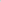 ПК 4.3. Организовывать работу подчиненного персонала.